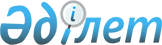 Об установлении карантинной зоны с введением карантинного режима на территории Восточно-Казахстанской области
					
			Утративший силу
			
			
		
					Постановление Восточно-Казахстанского областного акимата от 15 декабря 2016 года № 378. Зарегистрировано Департаментом юстиции Восточно-Казахстанской области 20 января 2017 года № 4836. Утратило силу постановлением Восточно-Казахстанского областного акимата от 17 ноября 2023 года № 251
      Сноска. Утратило силу постановлением Восточно-Казахстанского областного акимата от 17.11.2023 № 251 (вводится в действие по истечении десяти календарных дней после дня его первого официального опубликования).
      Примечание РЦПИ.
      В тексте документа сохранена пунктуация и орфография оригинала.
      В соответствии с подпунктом 3) статьи 9-1 и статьей 14 Закона Республики Казахстан от 11 февраля 1999 года "О карантине растений", пунктом 2 статьи 27 Закона Республики Казахстан от 23 января 2001 года "О местном государственном управлении и самоуправлении в Республике Казахстан", на основании представления Восточно-Казахстанской областной территориальной инспекции Комитета государственной инспекции в агропромышленном комплексе Министерства сельского хозяйства Республики Казахстан от 20 октября 2016 года № 03/894, в целях локализации и ликвидации выявленных очагов распространения карантинного объекта – разновидностей черного усача (Monochamus), Восточно-Казахстанский областной акимат ПОСТАНОВЛЯЕТ:
      1. Установить карантинную зону с введением карантинного режима на территории Восточно-Казахстанской области в объемах зараженных площадей большим черным еловым усачом (Monochamus urussovii (Fischer v. Waldheim) согласно приложению к настоящему постановлению.
      Сноска. Пункт 1 в редакции постановления Восточно-Казахстанского областного акимата от 27.09.2022 № 227 (вводится в действие со дня его первого официального опубликования).


      2. Рекомендовать Восточно-Казахстанской областной территориальной инспекции Комитета государственной инспекции в агропромышленном комплексе Министерства сельского хозяйства Республики Казахстан (Дюсупов Б.К.) в пределах компетенции, установленной законодательством Республики Казахстан, принять меры, вытекающие из настоящего постановления.
      3. Акиму Глубоковского района (Байгонусов К.Б.), управлению сельского хозяйства Восточно-Казахстанской области (Толеубеков К.К.) принять меры, вытекающие из настоящего постановления.
      4. Контроль за исполнением настоящего постановления возложить на заместителя акима области Мусина Д.М. 
      5. Настоящее постановление вводится в действие по истечении десяти календарных дней после дня его первого официального опубликования. Карантинная зона с введением карантинного режима на территории Восточно-Казахстанской области в объемах зараженных площадей большим черным еловым усачом (Monochamus urussovii (Fischer v. Waldheim)
      Сноска. Приложение в редакции постановления Восточно-Казахстанского областного акимата от 27.09.2022 № 227 (вводится в действие со дня его первого официального опубликования).
					© 2012. РГП на ПХВ «Институт законодательства и правовой информации Республики Казахстан» Министерства юстиции Республики Казахстан
				
      Аким Восточно-Казахстанской области

Д. Ахметов

      "СОГЛАСОВАНО" Исполняющий обязанности руководителя Восточно-Казахстанской областной территориальной инспекции Комитета государственной инспекции в агропромышленном комплексе Министерства сельского хозяйства Республики Казахстан _________________"20" декабря 2016 года

Б. Дюсупов 
Приложение к постановлению 
Восточно-Казахстанского 
областного акимата 
от 15 декабря 2016 года № 378
Наименование района и сельского округа
Принадлежность земельного участка
Зараженная площадь, в гектарах
Катон-Карагайский район
Катон-Карагайский район
Катон-Карагайский район
Белкарагайский 
крестьянское хозяйство "Каражай"
5,0
Всего по району
Всего по району
5,0